MERCURY SWIMMING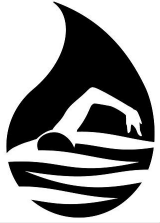 Athlete Protection Training (APT) for USA Swimming Members: https://www.usaswimming.org/utility/landing-pages/safe-sport/aptAPT for Non-Membershttps://learn.usaswimming.org/registrationI acknowledge that I have received, read and understood the Minor Athlete Abuse Prevention Policy and/or that the Policy has been explained to me or my family. I have also completed the APT online modules through USA Swimming. I further acknowledge and understand that agreeing to comply with the contents of the Policy is a condition of my membership with Mercury Swimming.Name: 						Signature: 						Date: 						This document must be completed by both parents/guardians where applicable and any athletes over 18. Please mail the completed form to David Granger: 4881 Triphammer Road, Geneseo, NY 14454. 